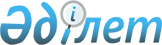 Шыңғырлау аудандық мәслихатының 2015 жылғы 24 желтоқсандағы № 38-2 "2016-2018 жылдарға арналған аудандық бюджет туралы" шешіміне өзгерістер енгізу туралы
					
			Күшін жойған
			
			
		
					Батыс Қазақстан облысы Шыңғырлау аудандық мәслихатының 2016 жылғы 18 наурыздағы № 42-2 шешімі. Батыс Қазақстан облысының Әділет департаментінде 2016 жылғы 5 сәуірде № 4321 болып тіркелді. Күші жойылды - Батыс Қазақстан облысы Шыңғырлау аудандық мәслихатының 2017 жылғы 9 маусымдағы № 13-5 шешімімен
      Ескерту. Күші жойылды - Батыс Қазақстан облысы Шыңғырлау аудандық мәслихатының 09.06.2017 № 13-5 шешімімен (алғашқы ресми жарияланған күнінен бастап қолданысқа енгізіледі).

      РҚАО-ның ескертпесі.

      Құжаттың мәтінінде түпнұсқаның пунктуациясы мен орфографиясы сақталған.

      Қазақстан Республикасының 2008 жылғы 4 желтоқсандағы Бюджет кодексіне, Қазақстан Республикасының 2001 жылғы 23 қаңтардағы "Қазақстан Республикасындағы жергілікті мемлекеттік басқару және өзін-өзі басқару туралы" Заңына сәйкес, аудандық мәслихат ШЕШІМ ҚАБЫЛДАДЫ:

      1. Шыңғырлау аудандық мәслихатының 2015 жылғы 24 желтоқсандағы № 38-2 "2016-2018 жылдарға арналған аудандық бюджет туралы" шешіміне (Нормативтік құқықтық актілерді мемлекеттік тіркеу тізілімінде № 4233 тіркелген, 2016 жылғы 6 ақпандағы аудандық "Серпін" газетінде жарияланған) мынадай өзгерістер енгізілсін:

      1-тармақ мынадай редакцияда жазылсын:

      "1. 2016-2018 жылдарға арналған аудандық бюджет 1, 2 және 3-қосымшаларға сәйкес, соның ішінде 2016 жылға келесі көлемдерде бекітілсін:

      1) кірістер – 2 694 537 мың теңге:

      салықтық түсімдер – 288 874 мың теңге;

      салықтық емес түсімдер – 6 609 мың теңге;

      негізгі капиталды сатудан түсетін түсімдер – 4 517 мың теңге;

      трансферттер түсімі – 2 394 537 мың теңге;

      2) шығындар – 2 713 922 мың теңге;

      3) таза бюджеттік кредиттеу – 54 659 мың теңге:

      бюджеттік кредиттер – 63 630 мың теңге;

      бюджеттік кредиттерді өтеу – 8 971 мың теңге;

      4) қаржы активтерімен операциялар бойынша сальдо – 0 теңге:

      қаржы активтерін сатып алу – 0 теңге;

      мемлекеттің қаржы активтерін сатудан түсетін түсімдер – 0 теңге;

      5) бюджет тапшылығы (профициті) – -74 044 мың теңге;

      6) бюджет тапшылығын қаржыландыру (профицитін пайдалану) – 74 044 мың теңге:

      қарыздар түсімі – 63 630 мың теңге;

      қарыздарды өтеу – 18 457 мың теңге;

      бюджет қаражатын пайдаланылатын қалдықтары – 28 871 мың теңге.";

      көрсетілген шешімнің 1-қосымшасы осы шешімінің қосымшасына сәйкес жаңа редакцияда жазылсын.

      2. Аудандық мәслихат аппаратының басшысы (Б. Уразғалиев) осы шешімнің әділет органдарында мемлекеттік тіркелуін, "Әділет" ақпараттық-құқықтық жүйесінде және бұқаралық ақпарат құралдарында оның ресми жариялануын қамтамасыз етсін.

      3. Осы шешім 2016 жылдың 1 қаңтарынан бастап қолданысқа енгізіледі. 2016 жылға арналған аудандық бюджеті
      мың теңге


					© 2012. Қазақстан Республикасы Әділет министрлігінің «Қазақстан Республикасының Заңнама және құқықтық ақпарат институты» ШЖҚ РМК
				
      Сессия төрағасы

У. Усманғалиев

      Мәслихат хатшысы

Т. Қалмен
Шыңғырлау аудандық 
мәслихатының 
2016 жылғы 18 наурыздағы 
№ 42-2 шешіміне 
қосымшаШыңғырлау аудандық 
мәслихатының 
2015 жылғы 24 желтоқсандағы 
№ 38-2 шешіміне 
1-қосымша
Санаты
Санаты
Санаты
Санаты
Санаты
Сомасы
Сыныбы
Сыныбы
Сыныбы
Сыныбы
Сомасы
Ішкі сыныбы
Ішкі сыныбы
Ішкі сыныбы
Сомасы
Ерекшелігі
Ерекшелігі
Сомасы
Атауы
Сомасы
1) Кірістер
 2 694 537
1
Салықтық түсімдер
288 874
01
Табыс салығы
118 500
2
Жеке табыс салығы
118 500
03
Әлеуметтiк салық
110 000
1
Әлеуметтік салық
110 000
04
Меншiкке салынатын салықтар
53 024
1
Мүлiкке салынатын салықтар
31 300
3
Жер салығы
1 000
4
Көлiк құралдарына салынатын салық
19 724
5
Бірыңғай жер салығы
1 000
05
Тауарларға, жұмыстарға және қызметтерге салынатын iшкi салықтар
5 300
2
Акциздер
500
3
Табиғи және басқа да ресурстарды пайдаланғаны үшiн түсетiн түсiмдер
1 500
4
Кәсiпкерлiк және кәсiби қызметтi жүргiзгенi үшiн алынатын алымдар
3 300
07
Басқа да салықтар
50
1
Басқа да салықтар
50
08
Заңдық маңызы бар әрекеттерді жасағаны және (немесе) оған уәкілеттігі бар мемлекеттік органдар немесе лауазымды адамдар құжаттар бергені үшін алынатын міндетті төлемдер
2 000
1
Мемлекеттік баж
2 000
2
Салықтық емес түсiмдер
6 609
01
Мемлекеттік меншіктен түсетін кірістер
3 900
5
Мемлекет меншігіндегі мүлікті жалға беруден түсетін кірістер
3 900
06
Басқа да салықтық емес түсiмдер
2 709
1
Басқа да салықтық емес түсiмдер
2 709
3
Негізгі капиталды сатудан түсетін түсімдер
4 517
01
Мемлекеттік мекемелерге бекітілген мемлекеттік мүлікті сату
4 357
1
Мемлекеттік мекемелерге бекітілген мемлекеттік мүлікті сату
4 357
03
Жердi және материалдық емес активтердi сату
160
1
Жерді сату
160
4
Трансферттер түсімі
2 394 537
02
Мемлекеттік басқарудың жоғары тұрған органдарынан түсетін трансферттер
2 394 537
2
Облыстық бюджеттен түсетiн трансферттер
2 394 537
Функционалдық топ
Функционалдық топ
Функционалдық топ
Функционалдық топ
Функционалдық топ
Сомасы
Кіші функция
Кіші функция
Кіші функция
Кіші функция
Сомасы
Бюджеттік бағдарламалардың әкімшісі
Бюджеттік бағдарламалардың әкімшісі
Бюджеттік бағдарламалардың әкімшісі
Сомасы
Бағдарлама
Бағдарлама
Сомасы
Атауы
Сомасы
2) Шығындар
2 713 922
01
Жалпы сипаттағы мемлекеттiк қызметтер
289 028
1
Мемлекеттiк басқарудың жалпы функцияларын орындайтын өкiлдi, атқарушы және басқа органдар
217 191
112
Аудан (облыстық маңызы бар қала) мәслихатының аппараты
18 286
001
Аудан (облыстық маңызы бар қала) мәслихатының қызметін қамтамасыз ету жөніндегі қызметтер
18 286
122
Аудан (облыстық маңызы бар қала) әкімінің аппараты
72 459
001
Аудан (облыстық маңызы бар қала) әкімінің қызметін қамтамасыз ету жөніндегі қызметтер
72 459
123
Қаладағы аудан, аудандық маңызы бар қала, кент, ауыл, ауылдық округ әкімінің аппараты
126 446
001
Қаладағы аудан, аудандық маңызы бар қаланың, кент, ауыл, ауылдық округ әкімінің қызметін қамтамасыз ету жөніндегі қызметтер
126 446
2
Қаржылық қызмет
350
459
Ауданның (облыстық маңызы бар қаланың) экономика және қаржы бөлімі
350
010
Жекешелендіру, коммуналдық меншікті басқару, жекешелендіруден кейінгі қызмет және осыған байланысты дауларды реттеу
350
9
Жалпы сипаттағы өзге де мемлекеттiк қызметтер
71 487
458
Ауданның (облыстық маңызы бар қаланың) тұрғын үй-коммуналдық шаруашылығы, жолаушылар көлігі және автомобиль жолдары бөлімі
44 006
001
Жергілікті деңгейде тұрғын үй-коммуналдық шаруашылығы, жолаушылар көлігі және автомобиль жолдары саласындағы мемлекеттік саясатты іске асыру жөніндегі қызметтер
40 506
013
Мемлекеттік органның күрделі шығыстары
3 500
459
Ауданның (облыстық маңызы бар қаланың) экономика және қаржы бөлімі
27 481
001
Ауданның (облыстық маңызы бар қаланың) экономикалық саясаттын қалыптастыру мен дамыту, мемлекеттік жоспарлау, бюджеттік атқару және коммуналдық меншігін басқару саласындағы мемлекеттік саясатты іске асыру жөніндегі қызметтер
27 481
02
Қорғаныс
7 054
1
Әскери мұқтаждар
4 054
122
Аудан (облыстық маңызы бар қала) әкімінің аппараты
4 054
005
Жалпыға бірдей әскери міндетті атқару шеңберіндегі іс-шаралар
4 054
2
Төтенше жағдайлар жөнiндегi жұмыстарды ұйымдастыру
3 000
122
Аудан (облыстық маңызы бар қала) әкімінің аппараты
3 000
006
Аудан (облыстық маңызы бар қала) ауқымындағы төтенше жағдайлардың алдын алу және оларды жою
3 000
04
Бiлiм беру
1 513 167
1
Мектепке дейiнгi тәрбие және оқыту
195 658
464
Ауданның (облыстық маңызы бар қаланың) білім бөлімі
195 658
009
Мектепке дейінгі тәрбие мен оқыту ұйымдарының қызметін қамтамасыз ету
153 687
040
Мектепке дейінгі білім беру ұйымдарында мемлекеттік білім беру тапсырысын іске асыруға
41 971
2
Бастауыш, негізгі орта және жалпы орта білім беру
1 229 735
123
Қаладағы аудан, аудандық маңызы бар қала, кент, ауыл, ауылдық округ әкімінің аппараты
2 624
005
Ауылдық жерлерде балаларды мектепке дейін тегін алып баруды және кері алып келуді ұйымдастыру
2 624
457
Ауданның (облыстық маңызы бар қаланың) мәдениет, тілдерді дамыту, дене шынықтыру және спорт бөлімі
36 438
017
Балаларменжасөспірімдергеспортбойыншақосымшабілімберу
36 438
464
Ауданның (облыстық маңызы бар қаланың) білім бөлімі
1 190 673
003
Жалпы білім беру
1 108 250
006
Балаларға қосымша білім беру
82 423
9
Білім беру саласындағы өзге де қызметтер
87 774
464
Ауданның (облыстық маңызы бар қаланың) білім бөлімі
87 774
001
Жергілікті деңгейде білім беру саласындағы мемлекеттік саясатты іске асыру жөніндегі қызметтер
9 950
004
Ауданның (облыстық маңызы бар қаланың) мемлекеттік білім беру мекемелерінде білім беру жүйесін ақпараттандыру
2 830
005
Ауданның (облыстық маңызы бар қаланың) мемлекеттік білім беру мекемелер үшін оқулықтар мен оқу-әдiстемелiк кешендерді сатып алу және жеткізу
18 476
007
Аудандық (қалалық) ауқымдағы мектеп олимпиадаларын және мектептен тыс іс-шараларды өткiзу
1 232
015
Жетiм баланы (жетiм балаларды) және ата-аналарының қамқорынсыз қалған баланы (балаларды) күтiп-ұстауға қамқоршыларға (қорғаншыларға) ай сайынға ақшалай қаражат төлемi
14 041
029
Балалармен жасөспірімдердің психикалық денсаулығын зерттеу және халыққа психологиялық-медициналық-педагогикалық консультациялық көмек көрсету
17 631
067
Ведомстволық бағыныстағы мемлекеттiк мекемелерiнiң және ұйымдарының күрделi шығыстары
23 614
05
Денсаулық сақтау
7
9
Денсаулық сақтау саласындағы өзге де қызметтер
7
123
Қаладағы аудан, аудандық маңызы бар қала, кент, ауыл, ауылдық округ әкімінің аппараты
7
002
Шұғыл жағдайларда сырқаты ауыр адамдарды дәрiгерлiк көмек көрсететiн ең жақын денсаулық сақтау ұйымына дейiн жеткiзудi ұйымдастыру
7
06
Әлеуметтiк көмек және әлеуметтiк қамсыздандыру
155 993
1
Әлеуметтiк қамсыздандыру
41 270
451
Ауданның (облыстық маңызы бар қаланың) жұмыспен қамту және әлеуметтік бағдарламалар бөлімі
17 953
005
Мемлекеттік атаулы әлеуметтік көмек
2 275
016
18 жасқа дейінгі балаларға мемлекеттік жәрдемақылар
11 678
025
Өрлеу жобасы бойынша келісілген қаржылай көмекті енгізу
4 000
464
Ауданның (облыстық маңызы бар қаланың) білім бөлімі
23 317
030
Патронат тәрбиешілерге берілген баланы (балаларды) асырап бағу
23 317
2
Әлеуметтiк көмек
83 896
451
Ауданның (облыстық маңызы бар қаланың) жұмыспен қамту және әлеуметтік бағдарламалар бөлімі
83 896
002
Жұмыспен қамту бағдарламасы
25 971
006
Тұрғын үйге көмек көрсету
7 633
007
Жергілікті өкілетті органдардың шешімі бойынша мұқтаж азаматтардың жекелеген топтарына әлеуметтік көмек
16 048
010
Үйден тәрбиеленіп оқытылатын мүгедек балаларды материалдық қамтамасыз ету
600
014
Мұқтаж азаматтарға үйде әлеуметтiк көмек көрсету
26 205
017
Мүгедектерді оңалту жеке бағдарламасына сәйкес, мұқтаж мүгедектерді міндетті гигиеналық құралдармен және ымдау тілі мамандарының қызмет көрсетуін, жеке көмекшілермен қамтамасыз ету
7 439
9
Әлеуметтiк көмек және әлеуметтiк қамтамасыз ету салаларындағы өзге де қызметтер
30 827
451
Ауданның (облыстық маңызы бар қаланың) жұмыспен қамту және әлеуметтік бағдарламалар бөлімі
30 649
001
Жергілікті деңгейде халық үшін әлеуметтік бағдарламаларды жұмыспен қамтуды қамтамасыз етуді іске асыру саласындағы мемлекеттік саясатты іске асыру жөніндегі қызметтер
29 953
011
Жәрдемақыларды және басқа да әлеуметтік төлемдерді есептеу, төлеу мен жеткізу бойынша қызметтерге ақы төлеу
696
458
Ауданның (облыстық маңызы бар қаланың) тұрғын үй-коммуналдық шаруашылығы, жолаушылар көлігі және автомобиль жолдары бөлімі
178
050
Қазақстан Республикасында мүгедектердің құқықтарын қамтамасыз ету және өмір сүру сапасын жақсарту жөніндегі 2012-2018 жылдарға арналған іс-шаралар жоспарын іске асыру
178
07
Тұрғын үй-коммуналдық шаруашылық
258 461
1
Тұрғын үй шаруашылығы
34 000
458
Ауданның (облыстық маңызы бар қаланың) тұрғын үй-коммуналдық шаруашылығы, жолаушылар көлігі және автомобиль жолдары бөлімі
34 000
003
Мемлекеттік тұрғын үй қорының сақтаулуын ұйымдастыру
2 300
004
Азаматтардың жекелген санаттарын тұрғын үймен қамтамасыз ету
20 000
041
Жұмыспен қамту 2020 жол картасы бойынша қалаларды және ауылдық елді мекендерді дамыту шеңберінде объектілерді жөндеу және абаттандыру
11 700
2
Коммуналдық шаруашылық
205 319
466
Ауданның (облыстық маңызы бар қаланың) сәулет, қала құрылысы және құрылыс бөлімі
205 319
005
Коммуналдық шаруашылығын дамыту
205 319
3
Елді-мекендерді көркейту
19 142
123
Қаладағы аудан, аудандық маңызы бар қала, кент, ауыл, ауылдық округ әкімінің аппараты
2 905
008
Елді мекендердегі көшелерді жарықтандыру
2 705
011
Елді мекендерді абаттандыру мен көгалдандыру
200
458
Ауданның (облыстық маңызы бар қаланың) тұрғын үй-коммуналдық шаруашылығы, жолаушылар көлігі және автомобиль жолдары бөлімі
16 237
015
Елді мекендердегі көшелерді жарықтандыру
4 937
016
Елді мекендердің санитариясын қамтамасыз ету
2 300
018
Елді мекендерді абаттандыру және көгалдандыру
9 000
08
Мәдениет, спорт, туризм және ақпараттық кеңістiк
296 325
1
Мәдениет саласындағы қызмет
149 359
457
Ауданның (облыстық маңызы бар қаланың) мәдениет, тілдерді дамыту, дене шынықтыру және спорт бөлімі
149 359
003
Мәдени-демалыс жұмысын қолдау
149 359
2
Cпорт
12 930
457
Ауданның (облыстық маңызы бар қаланың) мәдениет, тілдерді дамыту, дене шынықтыру және спорт бөлімі
12 930
008
Ұлттық және бұқаралық спорт түрлерін дамыту
9 116
009
Аудандық (облыстық маңызы бар қалалық) деңгейде спорттық жарыстар өткізу
1 830
010
Әртүрлi спорт түрлерi бойынша аудан (облыстық маңызы бар қала) құрама командаларының мүшелерiн дайындау және олардың облыстық спорт жарыстарына қатысуы
1 984
3
Ақпараттық кеңiстiк
89 976
456
Ауданның (облыстық маңызы бар қаланың) ішкі саясат бөлімі
8 452
002
Мемлекеттік ақпараттық саясат жүргізу жөніндегі қызметтер
8 452
457
Ауданның (облыстық маңызы бар қаланың) мәдениет, тілдерді дамыту, дене шынықтыру және спорт бөлімі
81 524
006
Аудандық (қалалық) кiтапханалардың жұмыс iстеуi
80 590
007
Мемлекеттiк тiлдi және Қазақстан халқының басқа да тiлдерін дамыту
934
9
Мәдениет, спорт, туризм және ақпараттық кеңiстiктi ұйымдастыру жөнiндегi өзге де қызметтер
44 060
456
Ауданның (облыстық маңызы бар қаланың) ішкі саясат бөлімі
23 220
001
Жергілікті деңгейде ақпарат, мемлекеттілікті нығайту және азаматтардың әлеуметтік сенімділігін қалыптастыру саласында мемлекеттік саясатты іске асыру жөніндегі қызметтер
11 475
003
Жастар саясаты саласында іс-шараларды іске асыру
5 945
006
Мемлекеттік органның күрделі шығыстары
2 000
032
Ведомстволық бағыныстағы мемлекеттік мекемелерінің және ұйымдарының күрделі шығыстары
3 800
457
Ауданның (облыстық маңызы бар қаланың) мәдениет, тілдерді дамыту, дене шынықтыру және спорт бөлімі
20 840
001
Жергілікті деңгейде мәдениет, тілдерді дамыту, дене шынықтыру және спорт саласында мемлекеттік саясатты іске асыру жөніндегі қызметтер
13 440
032
Ведомстволық бағыныстағы мемлекеттік мекемелерінің және ұйымдарының күрделі шығыстары
7 400
10
Ауыл, су, орман, балық шаруашылығы, ерекше қорғалатын табиғи аумақтар, қоршаған ортаны және жануарлар дүниесін қорғау, жер қатынастары
99 498
1
Ауыл шаруашылығы
60 138
459
Ауданның (облыстық маңызы бар қаланың) экономика және қаржы бөлімі
20 285
099
Мамандардың әлеуметтік көмек көрсетуі жөніндегі шараларды іске асыру
20 285
462
Ауданның (облыстық маңызы бар қаланың) ауыл шаруашылығы бөлімі
20 618
001
Жергілікте деңгейде ауыл шаруашылығы саласындағы мемлекеттік саясатты іске асыру жөніндегі қызметтер
20 618
473
Ауданның (облыстық маңызы бар қаланың) ветеринария бөлімі
19 235
001
Жергілікті деңгейде ветеринария саласындағы мемлекеттік саясатты іске асыру жөніндегі қызметтер
10 785
005
Мал көмінділерінің (биотермиялық шұңқырлардың) жұмыс істеуін қамтамасыз ету
2 450
006
Ауру жануарларды санитарлық союды ұйымдастыру
1 000
007
Қаңғыбас иттер мен мысықтарды аулауды және жоюды ұйымдастыру
1 000
008
Алып қойылатын және жойылатын ауру жануарлардың, жануарлардан алынатын өнiмдер мен шикiзаттың құнын иелерiне өтеу
4 000
6
Жер қатынастары
12 659
463
Ауданның (облыстық маңызы бар қаланың) жер қатынастары бөлімі
12 659
001
Аудан (облыстық маңызы бар қала) аумағында жер қатынастарын реттеу саласындағы мемлекеттік саясатты іске асыру жөніндегі қызметтер
12 659
9
Ауыл, су, орман, балық шаруашылығы, қоршаған ортаны қорғау және жер қатынастары саласындағы басқа да қызметтер
26 701
473
Ауданның (облыстық маңызы бар қаланың) ветеринария бөлімі
26 701
011
Эпизоотияға қарсы іс-шаралар жүргізу
26 701
11
Өнеркәсіп, сәулет, қала құрылысы және құрылыс қызметі
15 079
2
Сәулет, қала құрылысы және құрылыс қызметі
15 079
466
Ауданның (облыстық маңызы бар қаланың) сәулет, қала құрылысы және құрылыс бөлімі
15 079
001
Құрылыс, облыс қалаларының, аудандарының және елді мекендерінің сәулеттік бейнесін жақсарту саласындағы мемлекеттік саясатты іске асыру және ауданның (облыстық маңызы бар қаланың) аумағын оңтайла және тиімді қала құрылыстық игеруді қамтамасыз ету жөніндегі қызметтер
12 779
013
Аудан аумағында қала құрылысын дамытудың кешенді схемаларын, аудандық (облыстық) маңызы бар қалалардың, кенттердің және өзге де ауылдық елді мекендердің бас жоспарларын әзірлеу
2 000
015
Мемлекеттік органның күрделі шығыстары
300
12
Көлік және коммуникация
38 000
1
Автомобиль көлігі
38 000
458
Ауданның (облыстық маңызы бар қаланың) тұрғын үй-коммуналдық шаруашылығы, жолаушылар көлігі және автомобиль жолдары бөлімі
38 000
023
Автомобиль жолдарының жұмыс істеуін қамтамасыз ету
38 000
13
Басқалар
26 824
3
Кәсiпкерлiк қызметтi қолдау және бәсекелестікті қорғау
8 322
469
Ауданның (облыстық маңызы бар қаланың) кәсіпкерлік бөлімі
8 322
001
Жергілікті деңгейде кәсіпкерлік дамыту саласындағы мемлекеттік саясатты іске асыру жөніндегі қызметтер
8 322
9
Басқалар
18 502
123
Қаладағы аудан, аудандық маңызы бар қала, кент, ауыл, ауылдық округ әкімінің аппараты
13 902
040
"Өңірлерді дамыту" Бағдарламасы шеңберінде өңірлерді экономикалық дамытуға жәрдемдесу бойынша шараларды іске асыру
13 902
459
Ауданның (облыстық маңызы бар қаланың) экономика және қаржы бөлімі
4 600
012
Ауданның (облыстық маңызы бар қаланың) жергілікті атқарушы органының резерві
4 600
14
Борышқа қызмет көрсету
0
1
Борышқа қызмет көрсету
0
459
Ауданның (облыстық маңызы бар қаланың) экономика және қаржы бөлімі
0
021
Жергілікті атқарушы органдардың облыстық бюджеттен қарыздар бойынша сыйақылар мен өзге де төлемдерді төлеу бойынша борышына қызмет көрсету
0
15
Трансферттер
14 486
1
Трансферттер
14 486
459
Ауданның (облыстық маңызы бар қаланың) экономика және қаржы бөлімі
14 486
006
Нысаналы пайдаланылмаған (толық пайдаланылмаған) трансферттерді қайтару
23
051
Жергілікті өзін-өзі басқару органдарына берілетін трансферттер
14 463
3) Таза бюджеттік кредиттеу
54 659
Бюджеттік кредиттер
63 630
10
Ауыл, су, орман, балық шаруашылығы, ерекше қорғалатын табиғи аумақтар, қоршаған ортаны және жануарлар дүниесін қорғау, жер қатынастары
63 630
1
Ауыл шаруашылығы
63 630
459
Ауданның (облыстық маңызы бар қаланың) экономика және қаржы бөлімі
63 630
018
Мамандарды әлеуметтік қолдау шараларын іске асыруға берілетін бюджеттік кредиттер
63 630
13
Басқалар
0
9
Басқалар
0
458
Ауданның (облыстық маңызы бар қаланың) тұрғын үй-коммуналдық шаруашылығы, жолаушылар көлігі және автомобиль жолдары бөлімі
0
Санаты
Санаты
Санаты
Санаты
Санаты
Сомасы
Сыныбы
Сыныбы
Сыныбы
Сыныбы
Сомасы
Ішкі сыныбы
Ішкі сыныбы
Ішкі сыныбы
Сомасы
Ерекшелігі
Ерекшелігі
Сомасы
Атауы
Сомасы
5
Бюджеттік кредиттерді өтеу
8 971
01
Бюджеттік кредиттерді өтеу
8 971
1
Мемлекеттік бюджеттен берілген бюджеттік кредиттерді өтеу
8 971
13
Жеке тұлғаларға жергiлiктi бюджеттен берiлген бюджеттiк кредиттердi өтеу
8 971
4) Қаржы активтерімен операциялар бойынша сальдо
0
Функционалдық топ
Функционалдық топ
Функционалдық топ
Функционалдық топ
Функционалдық топ
Сомасы
Кіші функция
Кіші функция
Кіші функция
Кіші функция
Сомасы
Бюджеттік бағдарламалардың әкімшісі
Бюджеттік бағдарламалардың әкімшісі
Бюджеттік бағдарламалардың әкімшісі
Сомасы
Бағдарлама
Бағдарлама
Сомасы
Атауы
Сомасы
Қаржы активтерін сатып алу
0
07
Тұрғын үй-коммуналдық шаруашылық
0
1
Тұрғын үй шаруашылығы
0
458
Ауданның (облыстық маңызы бар қаланың) тұрғын үй-коммуналдық шаруашылығы, жолаушылар көлігі және автомобиль жолдары бөлімі
0
Санаты
Санаты
Санаты
Санаты
Санаты
Сомасы
Сыныбы
Сыныбы
Сыныбы
Сыныбы
Сомасы
Ішкі сыныбы
Ішкі сыныбы
Ішкі сыныбы
Сомасы
Ерекшелігі
Ерекшелігі
Сомасы
Атауы
Сомасы
6
Мемлекеттің қаржы активтерін сатудан түсетін түсімдер
0
01
Мемлекеттің қаржы активтерін сатудан түсетін түсімдер
0
1
Қаржы активтерін ел ішінде сатудан түсетін түсімдер
0
5) Бюджет тапшылығы (профициті)
-74 044
6) Бюджет тапшылығын қаржыландыру (профицитін пайдалану)
74 044
7
Қарыздар түсімі
63 630
01
Мемлекеттік ішкі қарыздар
63 630
2
Қарыз алу келісім-шарттары
63 630
03
Ауданның (облыстық маңызы бар қаланың) жергілікті атқарушы органы алатын қарыздар
63 630
Функционалдық топ
Функционалдық топ
Функционалдық топ
Функционалдық топ
Функционалдық топ
Сомасы
Кіші функция
Кіші функция
Кіші функция
Кіші функция
Сомасы
Бюджеттік бағдарламалардың әкімшісі
Бюджеттік бағдарламалардың әкімшісі
Бюджеттік бағдарламалардың әкімшісі
Сомасы
Бағдарлама
Бағдарлама
Сомасы
Атауы
Сомасы
16
Қарыздарды өтеу
18 457
1
Қарыздарды өтеу
18 457
459
Ауданның (облыстық маңызы бар қаланың) экономика және қаржы бөлімі
18 457
005
Жергілікті атқарушы органның жоғары тұрған бюджет алдындағы борышын өтеу
18 457
7) Бюджет қаражаттарының пайдаланылатын қалдықтары
28 871
Санаты
Санаты
Санаты
Санаты
Санаты
Сомасы
Сыныбы
Сыныбы
Сыныбы
Сыныбы
Сомасы
Ішкі сыныбы
Ішкі сыныбы
Ішкі сыныбы
Сомасы
Ерекшелігі
Ерекшелігі
Сомасы
Атауы
Сомасы
8
Бюджет қаражатының пайдаланылатын қалдықтары
28 871
01
Бюджет қаражаты қалдықтары
28 871
1
Бюджет қаражатының бос қалдықтары
28 871
01
Бюджет қаражатының бос қалдықтары
28 871